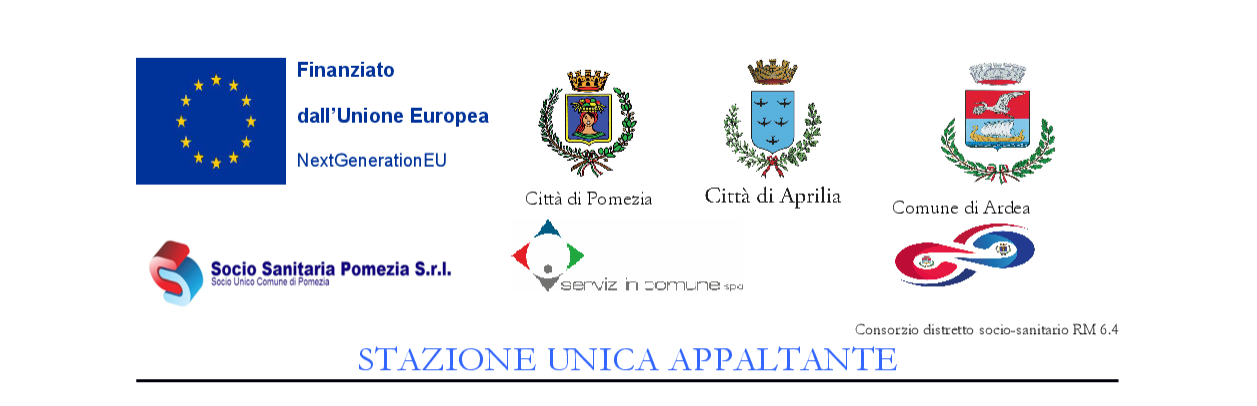 AUTOCERTIFICAZIONE ANTIMAFIA (art. 88 co. 4-bis e art. 89 D. Lgs. 159/2011)Dichiarazione sostitutiva di certificazione e di atto notorio(artt. 46 D.P.R. 28.12.2000 n. 445)AL COMUNE DI APRILIAResponsabile Ufficio di PianoDott.ssa Stefania ZandaRAFFORZAMENTO DEI SERVIZI SOCIALI A FAVORE DELLA DOMICILIARITÀnell'ambito del Piano Nazionale di Ripresa e Resilienza (PNRR)Missione 5 “Inclusione e coesione”, Componente 2 "Infrastrutture sociali, famiglie, comunità e terzo settore”, Sottocomponente 1 “Servizi sociali, disabilità e marginalità sociale”, Investimento 1.1 subinvestimento 1.1.3CIG 9891051180CUP G14H22000490001CUI S80003450592202300002Il/La	sottoscritto/a	 		nato/a	a 	il	, residente a 			via		n.	 	codice fiscale	documento n°	rilasciato da 	   in	data	 		 (che si allega in copia) in qualità di				dell’impresacodice       fiscale/partita       IVA	avente       la       sede       in 		 prov	 indirizzo			 PEC	,consapevole delle sanzioni penali richiamate dall’art. 76 del DPR 445/00 in caso di dichiarazioni mendaci;ai sensi e per gli effetti degli artt. 46 e 47 del citato DPR 445/00;sotto la propria responsabilitàD I C H I A R Aai sensi della vigente normativa antimafia, che nei propri confronti non sussistono le cause di divieto, di decadenza o di sospensione previste dall’art. 67 del D.Lgs. n. 159/2011 e successive modificazioni ed integrazioniData	FirmaAi sensi dell’art. 38 del D.P.R. 445 del 28/12/2000 la dichiarazione è sottoscritta dall’interessato in presenza del dipendente addetto ovvero sottoscritta e inviata unitamente a copia fotostatica, non autenticata, di un documento di identità del sottoscrittore all’Ufficio competente via posta elettronica certificata o tramite un incaricato, oppure a mezzo posta.